AnnonceLoue à titre gratuit pour vacances toute l'année, maison dans joli village de Meuse. Capacité d'accueil 6 personnes : rez-de-chaussée aménagé pour personne à mobilité réduite (10 € + charges à prévoir + adhésion APF + attestation assurance responsabilité civile). minutes de Bar le Duc, 25 minutes de Saint-Dizier).Contact :Emmanuel HOCHSTRASSER Directeur Délégation Meuse APF tél. : 03 29 86 70 51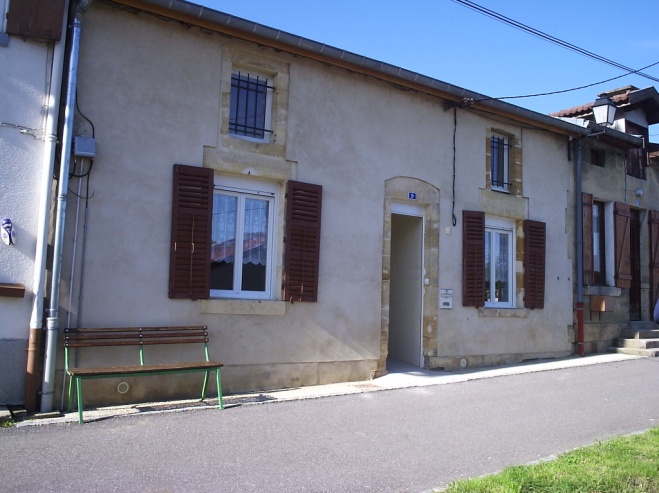 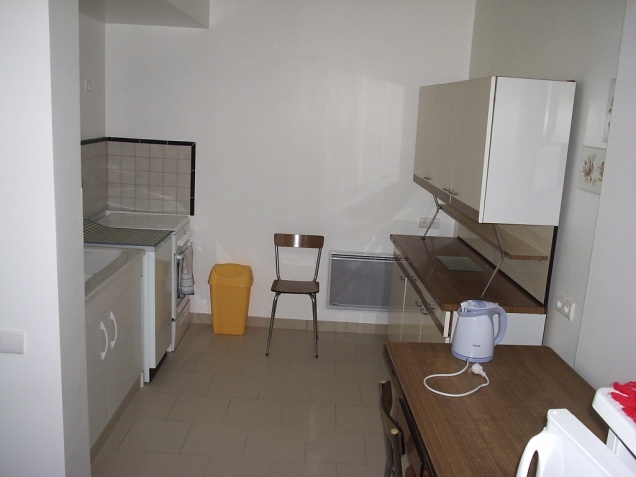 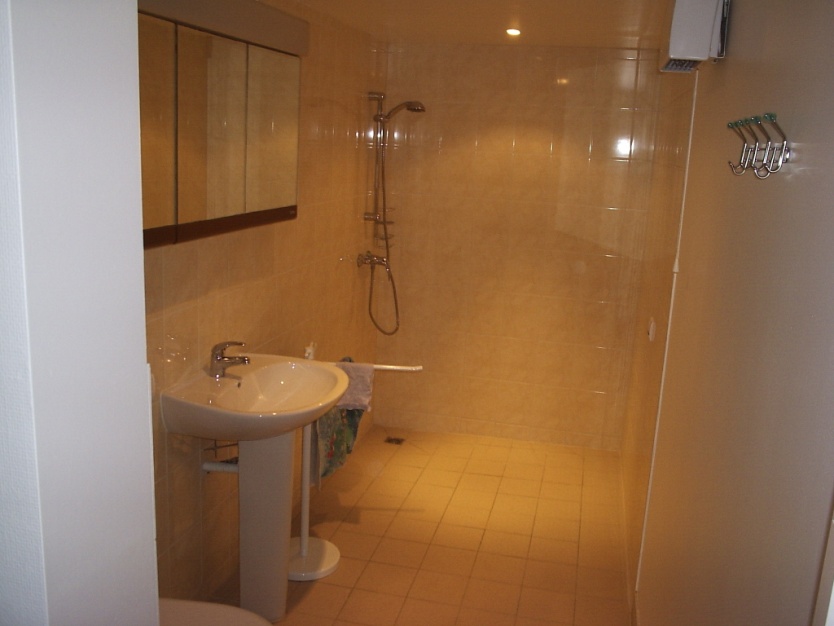 